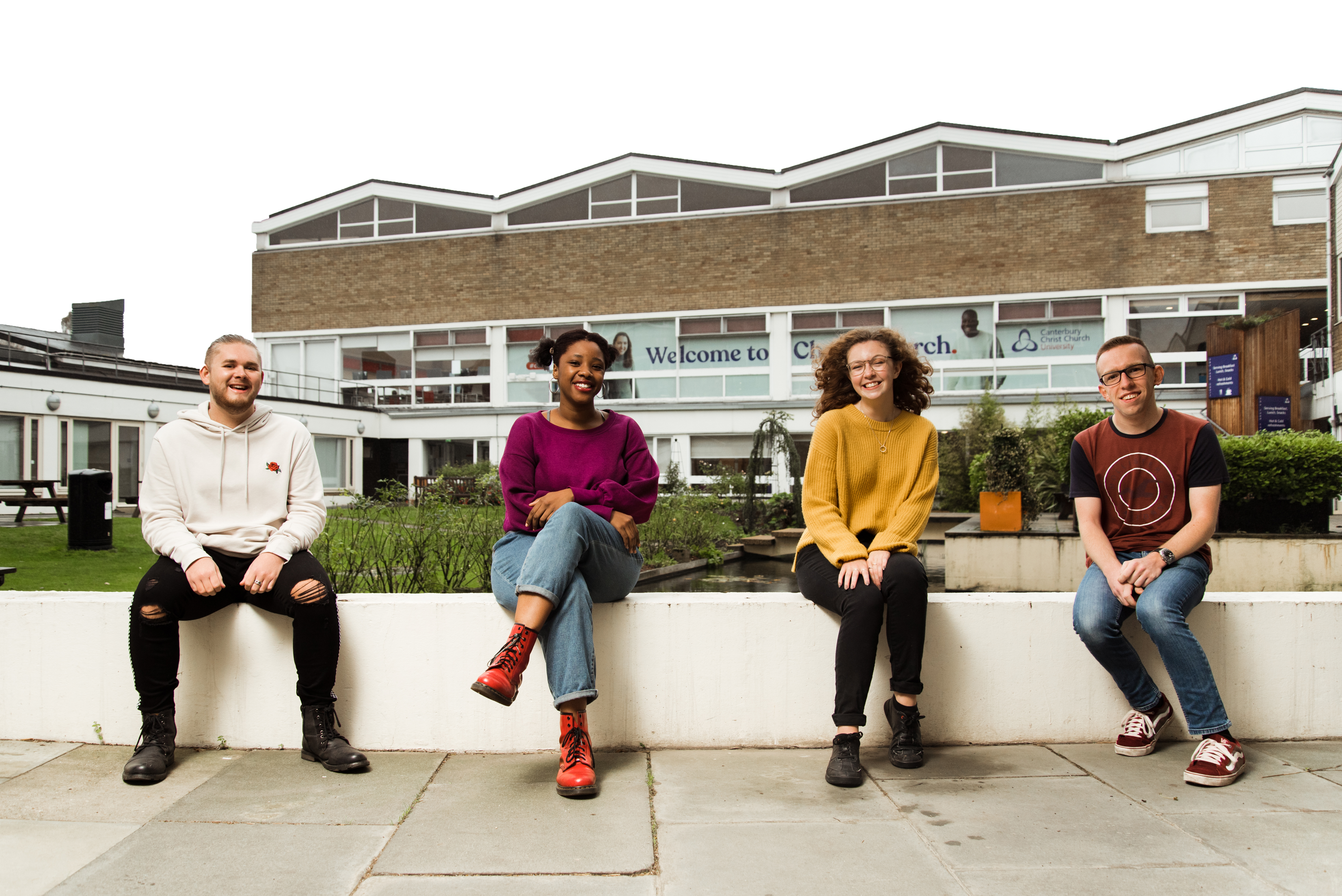 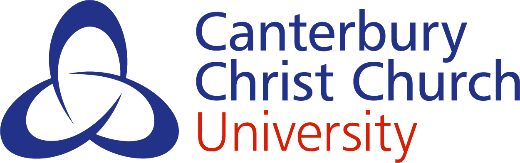 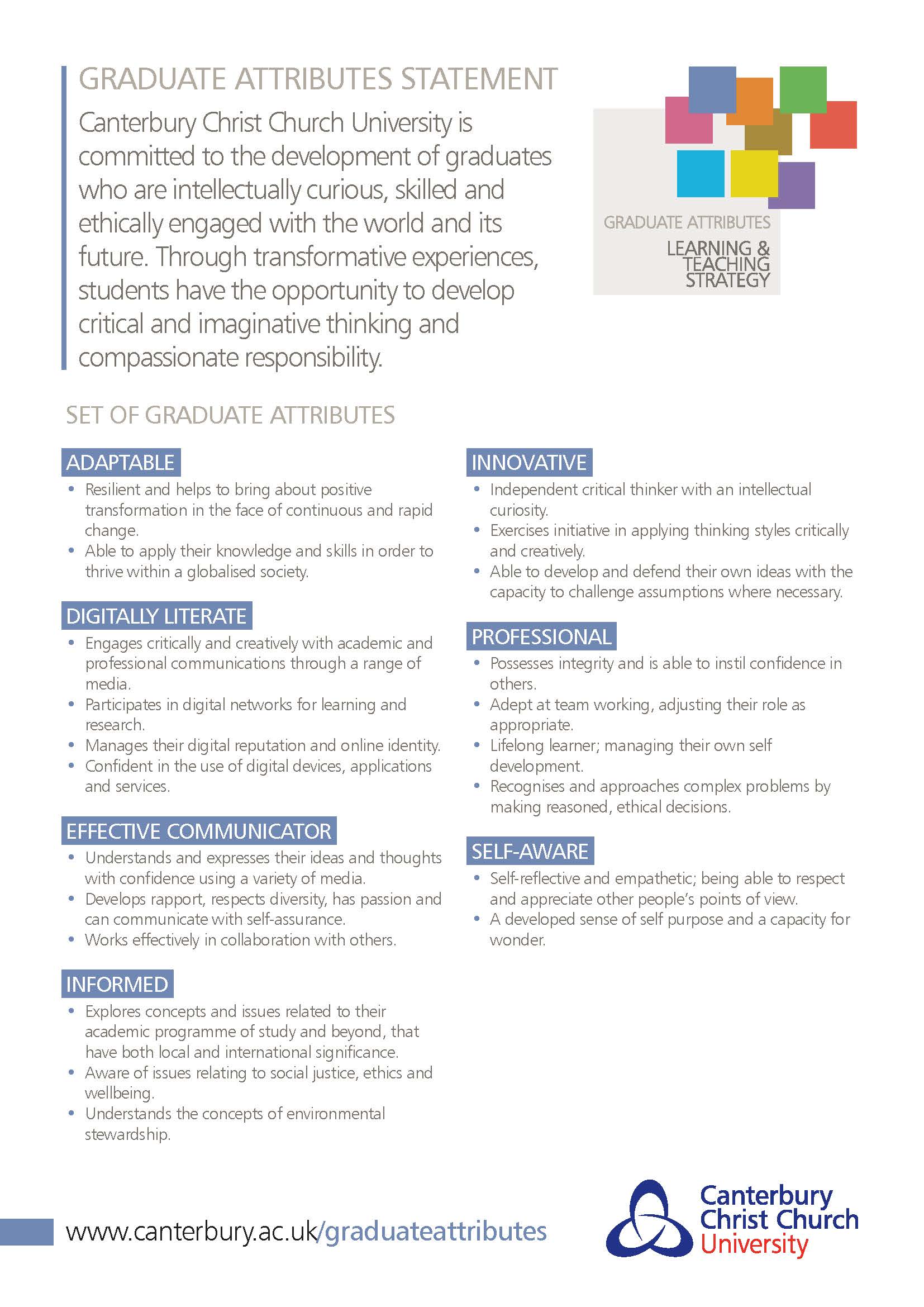 Welcome from the Course DirectorCourse OverviewKey Staff and Contact DetailsHow we will communicate with youKey Dates and TimetablingAttendance at timetabled sessions (onsite or online) and engagement with your studies is a fundamental part of your learning experience. You must make yourself available to undertake all activities relating to your course. The University will monitor your attendance of onsite and online sessions, and your engagement with Blackboard and Library Services (a Student Engagement Dashboard is used to monitor your engagement). For onsite sessions, make sure you ‘tap in’ to on-campus sessions with your Smart Card. If you cannot attend a session for any reason, you should let your tutors and Personal Academic Tutor know.Accessing your timetable There are a number of ways to keep track of where and when your lectures, seminars, practicals and other course-related activities are due to take place.Individual Student Timetables (ISTs)The majority of students have access to an online personalised timetable (usually referred to as an Individual Student Timetable or IST), which tells you where and when your classes are due to take place. Some can be online. If you have an IST, you can access it at mytimetable.canterbury.ac.uk.Using My Timetable you will be able to import your IST into the calendar service you use most, such as Outlook, Google Calendar, or Apple Calendar.Course and Module TimetableYou can also view the full timetable for the course(s) you are studying – and any other courses running at Canterbury or Medway campus – via the online timetables at unitimetables.canterbury.ac.uk.For more information about ISTs and OnTime (the University’s central timetabling database), including full guides and video tutorials, visit the Student Timetables page of the website.Canterbury Christ Church University is committed to publishing a fully roomed academic timetable before the start of the academic year, and minimising the number of changes thereafter, in order to help you plan ahead and better manage your work-life balance. Amendments to the published timetable may happen due to occurrences outside of the University’s control (such as periods of lockdown), so you are advised to check your IST and/or course timetables regularly.If you are experiencing problems with accessing your timetable, please contact the i-zone. Special EventsAs well as your taught sessions, there are special weeks within your timetable for focussed activities. The special weeks that apply to you will depend on your course and level of study.<If certain weeks outlined below do not apply to this course please delete as appropriate>Welcome Week
This week is targeted at all students starting or progressing onto a new course. It will familiarise you with the University and offer time to get to know students and tutors on your course. It will also showcase the different ways we will support you here at Christ Church and the opportunities to join the wider community through activities like the Students’ Union Freshers’ Fayre.Academic Development Week
This is a week dedicated to you advancing your learning through focussed activities and allowing you time to prepare for assignments and develop your academic skills. This is a vital opportunity for you and your Personal Academic Tutor to reflect on your academic progress so far and for you to get advice on the next steps you need to take to achieve your full potential. It is also a chance for you to access wider development opportunities around the University for example, in volunteering and peer mentoring.Personal Development Week
This is a dedicated week for you to engage in focussed activities that will develop your wider skills, enhance your employability and prepare you for your future career.Reassessment Week
This is when formal reassessment for modules will take place where applicable, as per the calendar above (for more information about reassessment, see Your Guide to Undergraduate/Postgraduate Assessment and Award Processes).Further information on events, activities and support offered during each of these weeks will be published on the Student Blog throughout the year.Course StructureLearning and TeachingAssessmentRegulatory arrangementsThis course operates within the Regulation and Credit Framework for the Conferment of Awards, which provides the regulatory arrangements for the University’s courses.This sets out how your degree classification will be calculated and the requirements for obtaining your award. The regulations are explained in more detail in Your Guides to Assessment and Award Processes.Personal Academic TutoringStudent VoiceIT supportThe IT department offers a range of support services to help you with your studies. You can access IT services by visiting www.canterbury.ac.uk/it. There you will find:Email and calendaringIT training and drop-ins Free and discounted software (including Microsoft Office)How to take free official certified Microsoft examsInformation on printing, OneDrive, Wi-Fi, and where to find a PCPlus much more…Employability, Careers and Enterprise All courses at Christ Church are aligned to our Future 360 Framework for Developing Enterprising, Professional Graduates (2019-2024).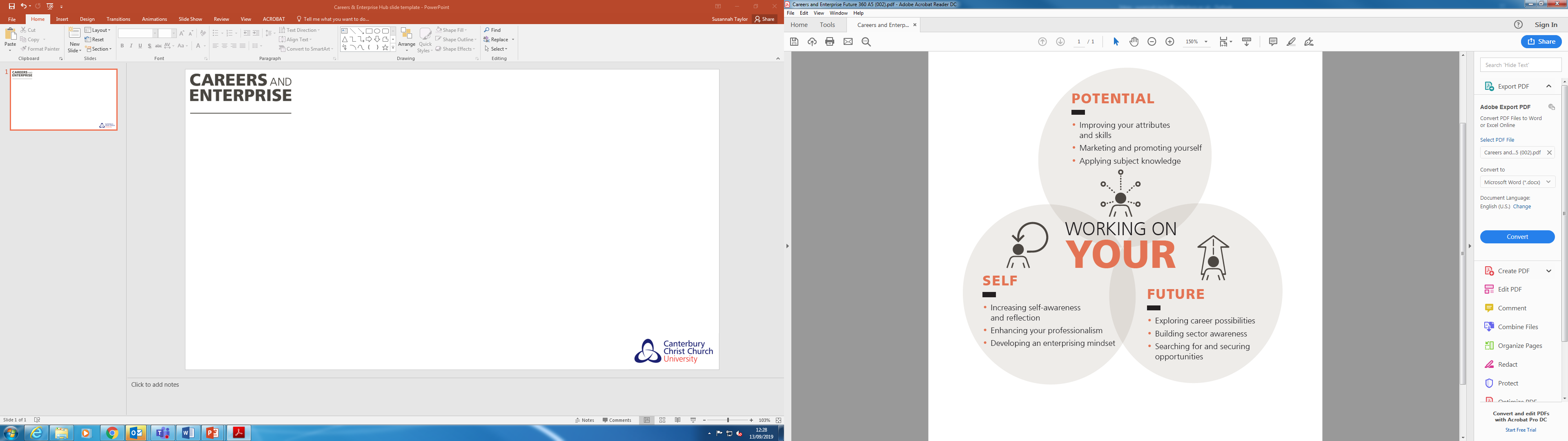 To enhance your employability the Careers and Enterprise Hub provides a wide range of services and activities supporting this framework including:1:1 careers guidance appointmentsOnline resources i.e. AI and other tools to support your career development and job successAdvice on writing CVs, personal statements and cover lettersRegular online and on-campus workshops and events including job fairsCourses leading to Microsoft accreditation etc.Bursaries to assist with travel and other expenses related to gaining work experienceVolunteering and part-time job opportunities with UnitempsPlus much more…Visit: https://www.canterbury.ac.uk/current-students/careers-and-volunteering/careers-and-jobs/careers-and-enterprise-hub or email: careers@canterbury.ac.ukExternal ExaminerThe University appoints External Examiners to act as an independent check on the academic standards of each module and the overall award. This is in line with the QAA UK Quality Code and part of the University’s approach to assuring and enhancing academic quality for all of its academic provision.External Examiners are drawn from higher education providers and industry. External Examiners are appointed by the University through a formal appointments process which assesses each External Examiner’s qualifications and experience within their subject specialism to confirm their suitability for the role. External Examiners are independent of the University. The University operates two-types of External Examiners, those which are subject specialists and appointed to individual modules, and those which are appointed to Progression and Award Boards and make recommendations about progression and award for your course.  At some point during your course, you might be asked to meet the External Examiner(s). This meeting will be to allow the External Examiner to gather information on the quality and standards of the modules/course. Individual performance will not be assessed at this meeting and External Examiners do not consider issues regarding individual assessment outcomes. The External Examiner for your modules/award submits an annual report, which can be made available to students upon request. Additional information